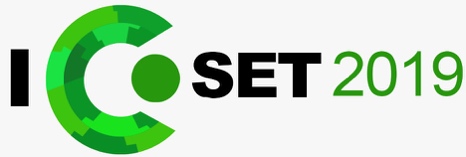 The Second International Conference on Science,Engineering and Technology (ICoSET 2019)Paper ID	: 3Paper Title	: Support for heritage tourism development: the case of Ombilin Coal Mining Heritage of Sawahlunto, IndonesiaAuthors	: Jonni Wongso,  Desi Ilona, and ZaitulNo.Review CommentRevisionPageParagraph/ Line number 1please check again the english, especially for the grammar n structure
- - please review the possible paper title as the reference:
1. https://www.tandfonline.com/doi/abs/10.1080/07038992.2017.1286935
2. https://www.smujo.id/biodiv/article/view/2755
3. paper title: Analysis of Stratigraphy and sedimentation dynamics of coal, Sawahlunto formation, Ombilin basinDoneWe have been checked the suggested references, they are unportunitely less relevant with this study.  2Check grammar structure and this paper need proof read.
Figure 1, 3 and 4 are blurGrammar checking has been doneFour figures (1,2,3, dan 4) have been moved to other file3Similarity index Similarity index test using turnitin is 19%